ФОТООТЧЕТ НЕДЕЛИ «ТРУД ВЗРОСЛЫХ. ПРОФЕССИИ» В ГРУППЕ «СОЛНЫШКО»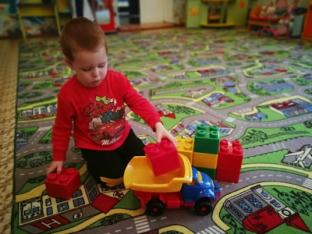 Сюжетно-ролевая игра «Машина везет кубики на стройку»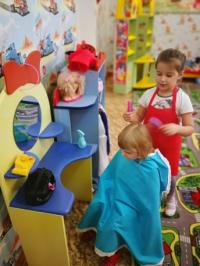 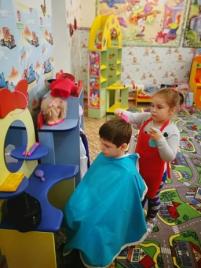 Сюжетно-ролевая игра «Парикмахерская»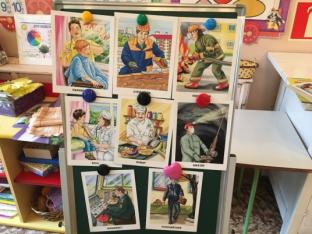 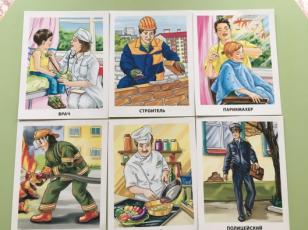 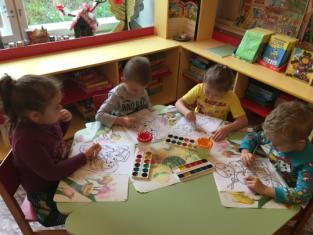 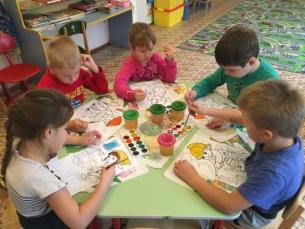 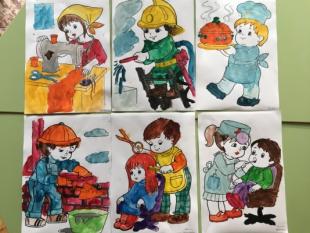 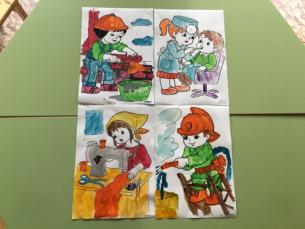 Работа с раскрасками на тему «Профессии»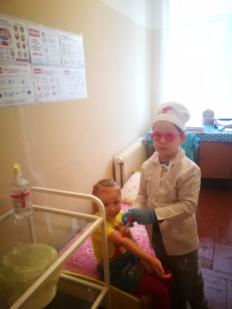 Сюжетная игра «Прием в процедурном кабинете»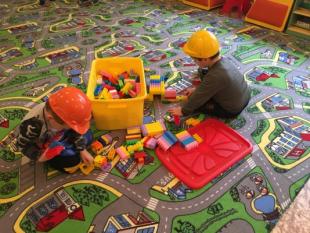 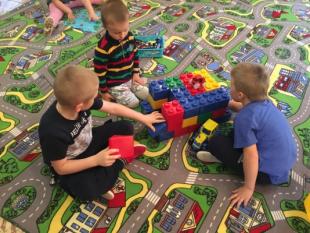 Сюжетная игра «Строители»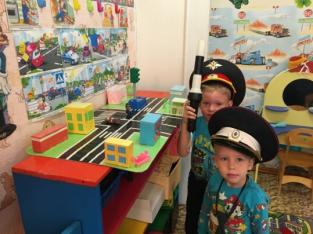 Сюжетная игра «ДПС»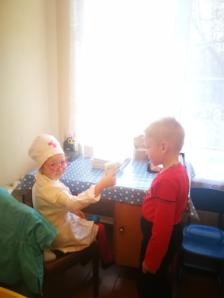 Сюжетно-ролевая игра «Прием в кабинете врача»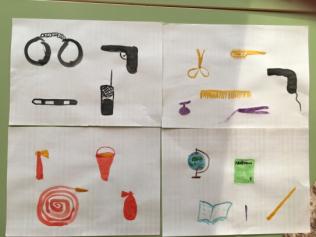 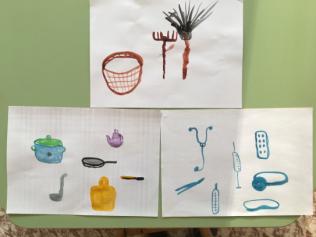 Рисование орудий труда, необходимых людям разных профессий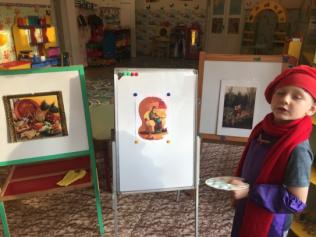 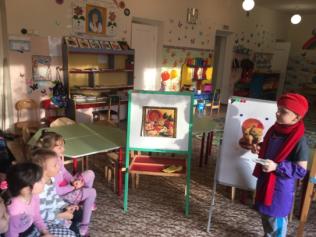 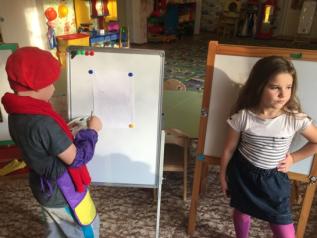 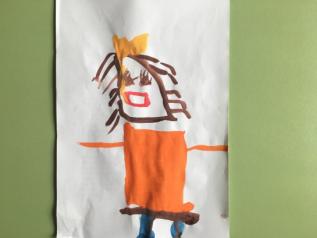 Развивающая образовательная ситуация «В гостях у художника»